Николаева Т.В. 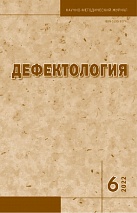 Оценка достижений детей с нарушениями слуха на этапе завершения дошкольного образования: результаты экспериментального исследования / Т.В. Николаева // Дефектология. – 2022. – № 6. – С. 49-59.Аннотация. Представлены результаты апробации диагностического комплекта заданий, направленных на оценку достижений детей с нарушениями слуха на завершающем этапе дошкольного образования. Комплект заданий для психолого-педагогического обследования включал изучение социального, речевого, познавательного развития ребенка, определение уровня развития игровой деятельности. Раскрыты диагностические возможности практического применения разработанного диагностического комплекса. Показано, что предлагаемый набор заданий позволяет выявить индивидуальные возможности детей с нарушением слуха в изучаемых областях развития, а также определить варианты их развития. Выявлены и описаны особенности общего и речевого развития детей седьмого года жизни с нарушениями слуха, обучающихся в образовательных организациях, в которых до проведения экспериментального исследования не проводилась опытно-экспериментальная работа специалистами ИКП РАО. Условно выделены группы детей с нарушениями слуха, различающиеся по уровню социального, познавательного, речевого развития, уровню развития игровой деятельности. Уровень развития дошкольников каждой из выделенных групп оценивался по степени отставания от детей седьмого года жизни с нормальным слухом. Обобщены и систематизированы полученные данные по каждой выделенной группе. В результате сопоставительного анализа уровней социального, познавательного, речевого развития, а также игровой деятельности каждого ребенка, принявшего участие в обследовании, выделены варианты развития детей старшего дошкольного возраста с нарушениями слуха.Ключевые слова: оценка достижений, психолого-педагогическое обследование, дошкольник с нарушением слуха, социальное развитие, развитие речи и коммуникации, познавательное развитие, игровая деятельность, варианты развития.